STATE OF NEW YORK MASTER CONTRACT FOR GRANTS FACE PAGESTATE OF NEW YORK MASTER CONTRACT FOR GRANTS FACE PAGEIN WITNESS THEREOF, the parties hereto have executed or approved this Master Contract on the dates below their signatures.STATE OF  	On the ____ day of _________, ____, before me personally appeared _________________,to me known, who being by me duly sworn, did depose and say that he/she resides at _____________________, that he/she is the _________________________ of the ________________________________, the contractor described herein which executed the foregoing instrument; and that he/she signed his/her name thereto as authorized by the contractor named on the face page of this Master Contract. (Notary)_________________________________________ STATE OF NEW YORKMASTER CONTRACT FOR GRANTSThis State of New York Master Contract for Grants (Master Contract) is hereby made by and between the State of New York acting by and through the applicable State Agency (State) and the public or private entity (Contractor) identified on the face page hereof (Face Page). WITNESSETH:WHEREAS, the State has the authority to regulate and provide funding for the establishment and operation of program services, design or the execution and performance of construction projects, as applicable and desires to contract with skilled parties possessing the necessary resources to provide such services or work, as applicable; and WHEREAS, the Contractor is ready, willing and able to provide such program services or the execution and performance of construction projects and possesses or can make available all necessary qualified personnel, licenses, facilities and expertise to perform or have performed the services or work, as applicable, required pursuant to the terms of the Master Contract; NOW THEREFORE, in consideration of the promises, responsibilities, and covenants herein, the State and the Contractor agree as follows: STANDARD TERMS AND CONDITIONSI. GENERAL PROVISIONS A. Executory Clause: In accordance with Section 41 of the State Finance Law, the State shall have no liability under the Master Contract to the Contractor, or to anyone else, beyond funds appropriated and available for the Master Contract. B. Required Approvals: In accordance with Section 112 of the State Finance Law (or, if the Master Contract is with the State University of New York (SUNY) or City University of New York (CUNY), Section 355 or Section 6218 of the Education Law), if the Master Contract exceeds $50,000 (or $85,000 for contracts let by the Office of General Services, or the minimum thresholds agreed to by the Office of the State Comptroller (OSC) for certain SUNY and CUNY contracts), or if this is an amendment for any amount to a contract which, as so amended, exceeds said statutory amount including, but not limited to, changes in amount, consideration, scope or contract term identified on the Face Page (Contract Term), it shall not be valid, effective or binding upon the State until it has been approved by, and filed with, the New York Attorney General Contract Approval Unit (AG) and OSC. If, by the Master Contract, the State agrees to give something other than money when the value or reasonably estimated value of such consideration exceeds $10,000, it shall not be valid, effective or binding upon the State until it has been approved by, and filed with, the AG and OSC. Budget Changes: An amendment that would result in a transfer of funds among program activities or budget cost categories that does not affect the amount, consideration, scope or other terms of such contract may be subject to the approval of the AG and OSC where the amount of such modification is, as a portion of the total value of the contract, equal to or greater than ten percent for contracts of less than five million dollars, or five percent for contracts of more than five million dollars; and, in addition, such amendment may be subject to prior approval by the applicable State Agency as detailed in Attachment D (Payment and Reporting Schedule). C.	Order of Precedence: In the event of a conflict among (i) the terms of the Master Contract (including any and all attachments and amendments) or (ii) between the terms of the Master Contract and the original request for proposal, the program application or other attachment that was completed and executed by the Contractor in connection with the Master Contract, the order of precedence is as follows: 1. Standard Terms and Conditions  		2. Modifications to the Face Page 3. Modifications to Attachment A-2, Attachment B, Attachment C and Attachment D 4. The Face Page  		5. Attachment A-2, Attachment B, Attachment C and Attachment D 6. Modification to Attachment A-1 7. Attachment A-1 8. Other attachments, including, but not limited to, the request for proposal or program application D.	Funding: Funding for the term of the Master Contract shall not exceed the amount specified as “Contract Funding Amount” on the Face Page or as subsequently revised to reflect an approved renewal or cost amendment. Funding for the initial and subsequent periods of the Master Contract shall not exceed the applicable amounts specified in the applicable Attachment B form (Budget).E.	Contract Performance: The Contractor shall perform all services or work, as applicable, and comply with all provisions of the Master Contract to the satisfaction of the State. The Contractor shall provide services or work, as applicable, and meet the program objectives summarized in Attachment C (Work Plan) in accordance with the provisions of the Master Contract, relevant laws, rules and regulations, administrative, program and fiscal guidelines, and where applicable, operating certificate for facilities or licenses for an activity or program.F.	Modifications: To modify the Attachments or Face Page, the parties mutually agree to record, in writing, the terms of such modification and to revise or complete the Face Page and all the appropriate attachments in conjunction therewith. In addition, to the extent that such modification meets the criteria set forth in Section I.B herein, it shall be subject to the approval of the AG and OSC before it shall become valid, effective and binding upon the State. Modifications that are not subject to the AG and OSC approval shall be processed in accordance with the guidelines stated in the Master Contract. G.	Governing Law: The Master Contract shall be governed by the laws of the State of New York except where the Federal Supremacy Clause requires otherwise. H.	Severability: Any provision of the Master Contract that is held to be invalid, illegal or unenforceable in any respect by a court of competent jurisdiction, shall be ineffective only to the extent of such invalidity, illegality or unenforceability, without affecting in any way the remaining provisions hereof; provided, however, that the parties to the Master Contract shall attempt in good faith to reform the Master Contract in a manner consistent with the intent of any such ineffective provision for the purpose of carrying out such intent. If any provision is held void, invalid or unenforceable with respect to particular circumstances, it shall nevertheless remain in full force and effect in all other circumstances. I.	Interpretation: The headings in the Master Contract are inserted for convenience and reference only and do not modify or restrict any of the provisions herein. All personal pronouns used herein shall be considered to be gender neutral. The Master Contract has been made under the laws of the State of New York, and the venue for resolving any disputes hereunder shall be in a court of competent jurisdiction of the State of New York.  J.	Notice: 1. All notices, except for notices of termination, shall be in writing and shall be transmitted either:  		a) by certified or registered United States mail, return receipt requested; b) by facsimile transmission; c) by personal delivery; d) by expedited delivery service; or e) by e-mail. 2. Notices to the State shall be addressed to the Program Office designated in Attachment A-1 (Program Specific Terms and Conditions). 3. Notices to the Contractor shall be addressed to the Contractor’s designee as designated in Attachment A-1 (Program Specific Terms and Conditions). 4. Any such notice shall be deemed to have been given either at the time of personal delivery or, in the case of expedited delivery service or certified or registered United States mail, as of the date of first attempted delivery at the address and in the manner provided herein, or in the case of facsimile transmission or e-mail, upon receipt.5. The parties may, from time to time, specify any new or different e-mail address, facsimile number or address in the United States as their address for purpose of receiving notice under the Master Contract by giving fifteen (15) calendar days prior written notice to the other party sent in accordance herewith. The parties agree to mutually designate individuals as their respective representatives for the purposes of receiving notices under the Master Contract. Additional individuals may be designated in writing by the parties for purposes of implementation, administration, billing and resolving issues and/or disputes. K.	Service of Process: In addition to the methods of service allowed by the State Civil Practice Law & Rules (CPLR), Contractor hereby consents to service of process upon it by registered or certified mail, return receipt requested. Service hereunder shall be complete upon Contractor's actual receipt of process or upon the State's receipt of the return thereof by the United States Postal Service as refused or undeliverable. Contractor must promptly notify the State, in writing, of each and every change of address to which service of process can be made. Service by the State to the last known address shall be sufficient. The Contractor shall have thirty (30) calendar days after service hereunder is complete in which to respond. L.	Set-Off Rights: The State shall have all of its common law, equitable, and statutory rights of set-off. These rights shall include, but not be limited to, the State's option to withhold, for the purposes of set-off, any moneys due to the Contractor under the Master Contract up to any amounts due and owing to the State with regard to the Master Contract, any other contract with any State department or agency, including any contract for a term commencing prior to the term of the Master Contract, plus any amounts due and owing to the State for any other reason including, without limitation, tax delinquencies, fee delinquencies, or monetary penalties relative thereto. The State shall exercise its set-off rights in accordance with normal State practices including, in cases of setoff pursuant to an audit, the finalization of such audit by the State Agency, its representatives, or OSC. M.	Indemnification: The Contractor shall be solely responsible and answerable in damages for any and all accidents and/or injuries to persons (including death) or property arising out of or related to the services to be rendered by the Contractor or its subcontractors pursuant to this Master Contract. The Contractor shall indemnify and hold harmless the State and its officers and employees from claims, suits, actions, damages and cost of every nature arising out of the provision of services pursuant to the Master Contract. N.	Non-Assignment Clause: In accordance with Section 138 of the State Finance Law, the Master Contract may not be assigned by the Contractor or its right, title or interest therein assigned, transferred, conveyed, sublet, or otherwise disposed of without the State’s previous written consent, and attempts to do so shall be considered to be null and void. Notwithstanding the foregoing, such prior written consent of an assignment of a contract, let pursuant to Article XI of the State Finance Law, may be waived at the discretion of the State Agency and with the concurrence of OSC, where the original contract was subject to OSC’s approval, where the assignment is due to a reorganization, merger, or consolidation of the Contractor’s business entity or enterprise. The State retains its right to approve an assignment and to require that the merged contractor demonstrate its responsibility to do business with the State. The Contractor may, however, assign its right to receive payments without the State’s prior written consent unless the Master Contract concerns Certificates of Participation pursuant to Article 5-A of the State Finance Law. O.	Legal Action: No litigation or regulatory action shall be brought against the State of New York, the State Agency, or against any county or other local government entity with funds provided under the Master Contract. The term “litigation” shall include commencing or threatening to commence a lawsuit, joining or threatening to join as a party to ongoing litigation, or requesting any relief from any of the State of New York, the State Agency, or any county, or other local government entity. The term “regulatory action” shall include commencing or threatening to commence a regulatory proceeding, or requesting any regulatory relief from any of the State of New York, the State Agency, or any county, or other local government entity.P.	No Arbitration: Disputes involving the Master Contract, including the breach or alleged breach thereof, may not be submitted to binding arbitration (except where statutorily authorized), but must, instead, be heard in a court of competent jurisdiction of the State of New York.Q.	Secular Purpose: Services performed pursuant to the Master Contract are secular in nature and shall be performed in a manner that does not discriminate on the basis of religious belief, or promote or discourage adherence to religion in general or particular religious beliefs. R.	Partisan Political Activity and Lobbying: Funds provided pursuant to the Master Contract shall not be used for any partisan political activity, or for activities that attempt to influence legislation or election or defeat of any candidate for public office. S.	Reciprocity and Sanctions Provisions: The Contractor is hereby notified that if its principal place of business is located in a country, nation, province, state, or political subdivision that penalizes New York State vendors, and if the goods or services it offers shall be substantially produced or performed outside New York State, the Omnibus Procurement Act 1994 and 2000 amendments (Chapter 684 and Chapter 383, respectively) require that it be denied contracts which it would otherwise obtain.T.	Reporting Fraud and Abuse: Contractor acknowledges that it has reviewed information on how to prevent, detect, and report fraud, waste and abuse of public funds, including information about the Federal False Claims Act, the New York State False Claims Act, and whistleblower protections. U.	Non-Collusive Bidding: By submission of this bid, the Contractor and each person signing on behalf of the Contractor certifies, and in the case of a joint bid each party thereto certifies as to its own organization, under penalty of perjury, that to the best of his or her knowledge and belief that its bid was arrived at independently and without collusion aimed at restricting competition. The Contractor further affirms that, at the time the Contractor submitted its bid, an authorized and responsible person executed and delivered to the State a non-collusive binding certification on the Contractor’s behalf. V.	Federally Funded Grants and Requirements Mandated by Federal Laws: All of the Specific Federal requirements that are applicable to the Master Contract are identified in Attachment A-2 (Federally Funded Grants and Requirements Mandated by Federal Laws) hereto. To the extent that the Master Contract is funded, in whole or part, with Federal funds or mandated by Federal laws, (i) the provisions of the Master Contract that conflict with Federal rules, Federal regulations, or Federal program specific requirements shall not apply and (ii) the Contractor agrees to comply with all applicable Federal rules, regulations and program specific requirements including, but not limited to, those provisions that are set forth in Attachment A-2 (Federally Funded Grants and Requirements Mandated by Federal Laws) hereto.II. TERM, TERMINATION AND SUSPENSION Term: The term of the Master Contract shall be as specified on the Face Page, unless terminated sooner as provided herein.Renewal:1. General Renewal: The Master Contract may consist of successive periods on the same terms and conditions, as specified within the Master Contract (a “Simplified Renewal Contract”). Each additional or superseding period shall be on the forms specified by the State and shall be incorporated in the Master Contract. 2. Renewal Notice to Not-for-Profit Contractors: a) Pursuant to State Finance Law §179-t, if the Master Contract is with a not-for-profit Contractor and provides for a renewal option, the State shall notify the Contractor of the State’s intent to renew or not to renew the Master Contract no later than ninety (90) calendar days prior to the end of the term of the Master Contract, unless funding for the renewal is contingent upon enactment of an appropriation. If funding for the renewal is contingent upon enactment of an appropriation, the State shall notify the Contractor of the State’s intent to renew or not to renew the Master Contract the later of: (1) ninety (90) calendar days prior to the end of the term of the Master Contract, and (2) thirty (30) calendar days after the necessary appropriation becomes law. Notwithstanding the foregoing, in the event that the State is unable to comply with the time frames set forth in this paragraph due to unusual circumstances beyond the control of the State (“Unusual Circumstances”), no payment of interest shall be due to the not-for-profit Contractor. For purposes of State Finance Law §179-t, “Unusual Circumstances” shall not mean the failure by the State to (i) plan for implementation of a program, (ii) assign sufficient staff resources to implement a program, (iii) establish a schedule for the implementation of a program or (iv) anticipate any other reasonably foreseeable circumstance. b) Notification to the not-for-profit Contractor of the State’s intent to not renew the Master Contract must be in writing in the form of a letter, with the reason(s) for the non-renewal included. If the State does not provide notice to the not-for-profit Contractor of its intent not to renew the Master Contract as required in this Section and State Finance Law §179-t, the Master Contract shall be deemed continued until the date the State provides the necessary notice to the Contractor, in accordance with State Finance Law §179-t. Expenses incurred by the not-for-profit Contractor during such extension shall be reimbursable under the terms of the Master Contract. C. Termination: 1. Grounds: a) Mutual Consent: The Master Contract may be terminated at any time upon mutual written consent of the State and the Contractor. b) Cause: The State may terminate the Master Contract immediately, upon written notice of termination to the Contractor, if the Contractor fails to comply with any of the terms and conditions of the Master Contract and/or with any laws, rules, regulations, policies, or procedures that are applicable to the Master Contract. c) Non-Responsibility: In accordance with the provisions of Sections IV(N)(6) and (7) herein, the State may make a final determination that the Contractor is non-responsible (Determination of Non-Responsibility). In such event, the State may terminate the Master Contract at the Contractor’s expense, complete the contractual requirements in any manner the State deems advisable and pursue available legal or equitable remedies for breach. d) Convenience: The State may terminate the Master Contract in its sole discretion upon thirty (30) calendar days prior written notice. e) Lack of Funds: If for any reason the State or the Federal government terminates or reduces its appropriation to the applicable State Agency entering into the Master Contract or fails to pay the full amount of the allocation for the operation of one or more programs funded under this Master Contract, the Master Contract may be terminated or reduced at the State Agency’s discretion, provided that no such reduction or termination shall apply to allowable costs already incurred by the Contractor where funds are available to the State Agency for payment of such costs. Upon termination or reduction of the Master Contract, all remaining funds paid to the Contractor that are not subject to allowable costs already incurred by the Contractor shall be returned to the State Agency. In any event, no liability shall be incurred by the State (including the State Agency) beyond monies available for the purposes of the Master Contract. The Contractor acknowledges that any funds due to the State Agency or the State of New York because of disallowed expenditures after audit shall be the Contractor’s responsibility. f) Force Majeure: The State may terminate or suspend its performance under the Master Contract immediately upon the occurrence of a “force majeure.” For purposes of the Master Contract, “Force majeure” shall include, but not be limited to, natural disasters, war, rebellion, insurrection, riot, strikes, lockout and any unforeseen circumstances and acts beyond the control of the State which render the performance of its obligations impossible. 2. Notice of Termination: a) Service of notice: Written notice of termination shall be sent by: (i) personal messenger service; or (ii) certified mail, return receipt requested and first class mail. b) Effective date of termination: The effective date of the termination shall be the later of (i) the date indicated in the notice and (ii) the date the notice is received by the Contractor, and shall be established as follows: (i) if the notice is delivered by hand, the date of receipt shall be established by the receipt given to the Contractor or by affidavit of the individual making such hand delivery attesting to the date of delivery; or (ii) if the notice is delivered by registered or certified mail, by the receipt returned from the United States Postal Service, or if no receipt is returned, five (5) business days from the date of mailing of the first class letter, postage prepaid, in a depository under the care and control of the United States Postal Service. 3. Effect of Notice and Termination on State’s Payment Obligations: a) Upon receipt of notice of termination, the Contractor agrees to cancel, prior to the effective date of any prospective termination, as many outstanding obligations as possible, and agrees not to incur any new obligations after receipt of the notice without approval by the State. b) The State shall be responsible for payment on claims for services or work provided and costs incurred pursuant to the terms of the Master Contract. In no event shall the State be liable for expenses and obligations arising from the requirements of the Master Contract after its termination date. 4. Effect of Termination Based on Misuse or Conversion of State or Federal Property: Where the Master Contract is terminated for cause based on Contractor’s failure to use some or all of the real property or equipment purchased pursuant to the Master Contract for the purposes set forth herein, the State may, at its option, require:  	a) the repayment to the State of any monies previously paid to the Contractor; or b) the return of any real property or equipment purchased under the terms of the Master Contract; or c) an appropriate combination of clauses (a) and (b) of Section II(C)(4) herein. Nothing herein shall be intended to limit the State’s ability to pursue such other legal or equitable remedies as may be available.  D. Suspension: The State may, in its discretion, order the Contractor to suspend performance for a reasonable period of time. In the event of such suspension, the Contractor shall be given a formal written notice outlining the particulars of such suspension. Upon issuance of such notice, the Contractor shall comply with the particulars of the notice. The State shall have no obligation to reimburse Contractor’s expenses during such suspension period. Activities may resume at such time as the State issues a formal written notice authorizing a resumption of performance under the Master Contract. III. PAYMENT AND REPORTING A. Terms and Conditions: 1. In full consideration of contract services to be performed, the State Agency agrees to pay and the Contractor agrees to accept a sum not to exceed the amount noted on the Face Page. 2. The State has no obligation to make payment until all required approvals, including the approval of the AG and OSC, if required, have been obtained. Contractor obligations or expenditures that precede the start date of the Master Contract shall not be reimbursed. 3. Contractor must provide complete and accurate billing invoices to the State in order to receive payment. Provided, however, the State may, at its discretion, automatically generate a voucher in accordance with an approved contract payment schedule. Billing invoices submitted to the State must contain all information and supporting documentation required by Attachment D (Payment and Reporting Schedule) and Section III(C) herein. The State may require the Contractor to submit billing invoices electronically. 4. Payment for invoices submitted by the Contractor shall only be rendered electronically unless payment by paper check is expressly authorized by the head of the State Agency, in the sole discretion of the head of such State Agency, due to extenuating circumstances. Such electronic payment shall be made in accordance with OSC's procedures and practices to authorize electronic payments. 5. If travel expenses are an approved expenditure under the Master Contract, travel expenses shall be reimbursed at the lesser of the rates set forth in the written standard travel policy of the Contractor, the OSC guidelines, or United States General Services Administration rates. No out-of-state travel costs shall be permitted unless specifically detailed and pre-approved by the State. 6. Timeliness of advance payments or other claims for reimbursement, and any interest to be paid to Contractor for late payment, shall be governed by Article 11-A of the State Finance Law to the extent required by law. 7. Article 11-B of the State Finance Law sets forth certain time frames for the Full Execution of contracts or renewal contracts with not-for-profit organizations and the implementation of any program plan associated with such contract. For purposes of this section, “Full Execution” shall mean that the contract has been signed by all parties thereto and has obtained the approval of the AG and OSC. Any interest to be paid on a missed payment to the Contractor based on a delay in the Full Execution of the Master Contract shall be governed by Article 11-B of the State Finance Law. B. Advance Payment and Recoupment: 1. Advance payments, which the State in its sole discretion may make to not-for-profit grant recipients, shall be made and recouped in accordance with State Finance Law Section 179(u), this Section and the provisions of Attachment D (Payment and Reporting Schedule). 2. Initial advance payments made by the State to not-for-profit grant recipients shall be due no later than thirty (30) calendar days, excluding legal holidays, after the first day of the Contract Term or, if renewed, in the period identified on the Face Page. Subsequent advance payments made by the State to not-for-profit grant recipients shall be due no later than thirty (30) calendar days, excluding legal holidays, after the dates specified in Attachment D (Payment and Reporting Schedule).3. For subsequent contract years in multi-year contracts, Contractor will be notified of the scheduled advance payments for the upcoming contract year no later than 90 days prior to the commencement of the contract year. For simplified renewals, the payment schedule (Attachment D) will be modified as part of the renewal process. 4. Recoupment of any advance payment(s) shall be recovered by crediting the percentage of subsequent claims listed in Attachment D (Payment and Reporting Schedule) and Section III(C) herein and such claims shall be reduced until the advance is fully recovered within the Contract Term. Any unexpended advance balance at the end of the Contract Term shall be refunded by the Contractor to the State. 5. If for any reason the amount of any claim is not sufficient to cover the proportionate advance amount to be recovered, then subsequent claims may be reduced until the advance is fully recovered. C. Claims for Reimbursement: 1. The Contractor shall submit claims for the reimbursement of expenses incurred on behalf of the State under the Master Contract in accordance with this Section and the applicable claiming schedule in Attachment D (Payment and Reporting Schedule). Vouchers submitted for payment shall be deemed to be a certification that the payments requested are for project expenditures made in accordance with the items as contained in the applicable Attachment B form (Budget) and during the Contract Term. When submitting a voucher, such voucher shall also be deemed to certify that: (i) the payments requested do not duplicate reimbursement from other sources of funding; and (ii) the funds provided herein do not replace funds that, in the absence of this grant, would have been made available by the Contractor for this program. Requirement (ii) does not apply to grants funded pursuant to a Community Projects Fund appropriation. 2. Consistent with the selected reimbursement claiming schedule in Attachment D (Payment and Reporting Schedule), the Contractor shall comply with the appropriate following provisions: a) Quarterly Reimbursement: The Contractor shall be entitled to receive payments for work, projects, and services rendered as detailed and described in Attachment C (Work Plan). The Contractor shall submit to the State Agency quarterly voucher claims and supporting documentation. The Contractor shall submit vouchers to the State Agency in accordance with the procedures set forth in Section III(A)(3) herein. b) Monthly Reimbursement: The Contractor shall be entitled to receive payments for work, projects, and services rendered as detailed and described in Attachment C (Work Plan). The Contractor shall submit to the State Agency monthly voucher claims and supporting documentation. The Contractor shall submit vouchers to the State Agency in accordance with the procedures set forth in Section III(A)(3) herein. c) Biannual Reimbursement: The Contractor shall be entitled to receive payments for work, projects, and services rendered as detailed and described in Attachment C (Work Plan). The Contractor shall submit to the State Agency biannually voucher claims and supporting documentation. The Contractor shall submit vouchers to the State Agency in accordance with the procedures set forth in Section III(A)(3) herein. d) Milestone/Performance Reimbursement: Requests for payment based upon an event or milestone may be either severable or cumulative. A severable event/milestone is independent of accomplishment of any other event. If the event is cumulative, the successful completion of an event or milestone is dependent on the previous completion of another event. Milestone payments shall be made to the Contractor when requested in a form approved by the State, and at frequencies and in amounts stated in Attachment D (Payment and Reporting Schedule). The State Agency shall make milestone payments subject to the Contractor’s satisfactory performance. e) Fee for Service Reimbursement: Payment shall be limited to only those fees specifically agreed upon in the Master Contract and shall be payable no more frequently than monthly upon submission of a voucher by the contractor. f) Rate Based Reimbursement: Payment shall be limited to rate(s) established in the Master Contract. Payment may be requested no more frequently than monthly. g) Scheduled Reimbursement: The State Agency shall generate vouchers at the frequencies and amounts as set forth in Attachment D (Payment and Reporting Schedule), and service reports shall be used to determine funding levels appropriate to the next annual contract period. h) Interim Reimbursement: The State Agency shall generate vouchers on an interim basis and at the amounts requested by the Contractor as set forth in Attachment D (Payment and Reporting Schedule).i) Fifth Quarter Payments: Fifth quarter payment shall be paid to the Contractor at the conclusion of the final scheduled payment period of the preceding contract period. The State Agency shall use a written directive for fifth quarter financing. The State Agency shall generate a voucher in the fourth quarter of the current contract year to pay the scheduled payment for the next contract year. 3.  The Contractor shall also submit supporting fiscal documentation for the expenses claimed. 4. The State reserves the right to withhold up to fifteen percent (15%) of the total amount of the Master Contract as security for the faithful completion of services or work, as applicable, under the Master Contract. This amount may be withheld in whole or in part from any single payment or combination of payments otherwise due under the Master Contract. In the event that such withheld funds are insufficient to satisfy Contractor’s obligations to the State, the State may pursue all available remedies, including the right of setoff and recoupment. 5. The State shall not be liable for payments on the Master Contract if it is made pursuant to a Community Projects Fund appropriation if insufficient monies are available pursuant to Section 99-d of the State Finance Law. 6. All vouchers submitted by the Contractor pursuant to the Master Contract shall be submitted to the State Agency no later than thirty (30) calendar days after the end date of the period for which reimbursement is claimed. In no event shall the amount received by the Contractor exceed the budget amount approved by the State Agency, and, if actual expenditures by the Contractor are less than such sum, the amount payable by the State Agency to the Contractor shall not exceed the amount of actual expenditures. 7. All obligations must be incurred prior to the end date of the contract. Notwithstanding the provisions of Section III(C)(6) above, with respect to the final period for which reimbursement is claimed, so long as the obligations were incurred prior to the end date of the contract, the Contractor shall have up to ninety (90) calendar days after the contract end date to make expenditures; provided, however, that if the Master Contract is funded, in whole or in part, with Federal funds, the Contractor shall have up to sixty (60) calendar days after the contract end date to make expenditures. D. Identifying Information and Privacy Notification: 1. Every voucher or New York State Claim for Payment submitted to a State Agency by the Contractor, for payment for the sale of goods or services or for transactions (e.g., leases, easements, licenses, etc.) related to real or personal property, must include the Contractor’s Vendor Identification Number assigned by the Statewide Financial System, and any or all of the following identification numbers: (i) the Contractor’s Federal employer identification number, (ii) the Contractor’s Federal social security number, and/or (iii) DUNS number. Failure to include such identification number or numbers may delay payment by the State to the Contractor. Where the Contractor does not have such number or numbers, the Contractor, on its voucher or Claim for Payment, must provide the reason or reasons for why the Contractor does not have such number or numbers. 2. The authority to request the above personal information from a seller of goods or services or a lessor of real or personal property, and the authority to maintain such information, is found in Section 5 of the State Tax Law. Disclosure of this information by the seller or lessor to the State is mandatory. The principle purpose for which the information is collected is to enable the State to identify individuals, businesses and others who have been delinquent in filing tax returns or may have understated their tax liabilities and to generally identify persons affected by the taxes administered by the Commissioner of Taxation and Finance. The information will be used for tax administration purposes and for any other purpose authorized by law. The personal information is requested by the purchasing unit of the State Agency contracting to purchase the goods or services or lease the real or personal property covered by the Master Contract. This information is maintained in the Statewide Financial System by the Vendor Management Unit within the Bureau of State Expenditures, Office of the State Comptroller, 110 State Street, Albany, New York, 12236. E. Refunds: 1. In the event that the Contractor must make a refund to the State for Master Contract-related activities, including repayment of an advance or an audit disallowance, payment must be made payable as set forth in Attachment A-1 (Program Specific Terms and Conditions). The Contractor must reference the contract number with its payment and include a brief explanation of why the refund is being made. Refund payments must be submitted to the Designated Refund Office at the address specified in Attachment A-1 (Program Specific Terms and Conditions). 2. If at the end or termination of the Master Contract, there remains any unexpended balance of the monies advanced under the Master Contract in the possession of the Contractor, the Contractor shall make payment within forty-five (45) calendar days of the end or termination of the Master Contract. In the event that the Contractor fails to refund such balance the State may pursue all available remedies.  F. Outstanding Amounts Owed to the State: Prior period overpayments (including, but not limited to, contract advances in excess of actual expenditures) and/or audit recoveries associated with the Contractor may be recouped against future payments made under this Master Contract to Contractor. The recoupment generally begins with the first payment made to the Contractor following identification of the overpayment and/or audit recovery amount. In the event that there are no payments to apply recoveries against, the Contractor shall make payment as provided in Section III(E) (Refunds) herein. G. Program and Fiscal Reporting Requirements: 1. The Contractor shall submit required periodic reports in accordance with the applicable schedule provided in Attachment D (Payment and Reporting Schedule). All required reports or other work products developed pursuant to the Master Contract must be completed as provided by the agreed upon work schedule in a manner satisfactory and acceptable to the State Agency in order for the Contractor to be eligible for payment. 2. Consistent with the selected reporting options in Attachment D (Payment and Reporting Schedule), the Contractor shall comply with the following applicable provisions: a) If the Expenditure Based Reports option is indicated in Attachment D (Payment and Reporting Schedule), the Contractor shall provide the State Agency with one or more of the following reports as required by the following provisions and Attachment D (Payment and Reporting Schedule) as applicable: (i) Narrative/Qualitative Report: The Contractor shall submit, on a quarterly basis, not later than the time period listed in Attachment D (Payment and Reporting Schedule), a report, in narrative form, summarizing the services rendered during the quarter. This report shall detail how the Contractor has progressed toward attaining the qualitative goals enumerated in Attachment C (Work Plan). This report should address all goals and objectives of the project and include a discussion of problems encountered and steps taken to solve them. (ii) Statistical/Quantitative Report: The Contractor shall submit, on a quarterly basis, not later than the time period listed in Attachment D (Payment and Reporting Schedule), a detailed report analyzing the quantitative aspects of the program plan, as appropriate (e.g., number of meals served, clients transported, patient/client encounters, procedures performed, training sessions conducted, etc.) (iii) Expenditure Report: The Contractor shall submit, on a quarterly basis, not later than the time period listed in Attachment D (Payment and Reporting Schedule), a detailed expenditure report, by object of expense. This report shall accompany the voucher submitted for such period. (iv) Final Report: The Contractor shall submit a final report as required by the Master Contract, not later than the time period listed in Attachment D (Payment and Reporting Schedule) which reports on all aspects of the program and detailing how the use of funds were utilized in achieving the goals set forth in Attachment C (Work Plan). (v) Consolidated Fiscal Report (CFR): The Contractor shall submit a CFR, which includes a year-end cost report and final claim not later than the time period listed in Attachment D (Payment and Reporting Schedule). b) If the Performance-Based Reports option is indicated in Attachment D (Payment and Reporting Schedule), the Contractor shall provide the State Agency with the following reports as required by the following provisions and Attachment D (Payment and Reporting Schedule) as applicable: (i) Progress Report: The Contractor shall provide the State Agency with a written progress report using the forms and formats as provided by the State Agency, summarizing the work performed during the period. These reports shall detail the Contractor’s progress toward attaining the specific goals enumerated in Attachment C (Work Plan). Progress reports shall be submitted in a format prescribed in the Master Contract.(ii) Final Progress Report: Final scheduled payment is due during the time period set forth in Attachment D (Payment and Reporting Schedule). The deadline for submission of the final report shall be the date set forth in Attachment D (Payment and Reporting Schedule). The State Agency shall complete its audit and notify the Contractor of the results no later than the date set forth in Attachment D (Payment and Reporting Schedule). Payment shall be adjusted by the State Agency to reflect only those services/expenditures that were made in accordance with the Master Contract. The Contractor shall submit a detailed comprehensive final progress report not later than the date set forth in Attachment D (Payment and Reporting Schedule), summarizing the work performed during the entire Contract Term (i.e., a cumulative report), in the forms and formats required. 3. In addition to the periodic reports stated above, the Contractor may be required (a) to submit such other reports as are required in Table 1 of Attachment D (Payment and Reporting Schedule), and (b) prior to receipt of final payment under the Master Contract, to submit one or more final reports in accordance with the form, content, and schedule stated in Table 1 of Attachment D (Payment and Reporting Schedule). H. Notification of Significant Occurrences: 1. If any specific event or conjunction of circumstances threatens the successful completion of this project, in whole or in part, including where relevant, timely completion of milestones or other program requirements, the Contractor agrees to submit to the State Agency within three (3) calendar days of becoming aware of the occurrence or of such problem, a written description thereof together with a recommended solution thereto. 2. The Contractor shall immediately notify in writing the program manager assigned to the Master Contract of any unusual incident, occurrence, or event that involves the staff, volunteers, directors or officers of the Contractor, any subcontractor or program participant funded through the Master Contract, including but not limited to the following: death or serious injury; an arrest or possible criminal activity that could impact the successful completion of this project; any destruction of property; significant damage to the physical plant of the Contractor; or other matters of a similarly serious nature.  IV. ADDITIONAL CONTRACTOR OBLIGATIONS, REPRESENTATIONS AND WARRANTIES A. Contractor as an Independent Contractor/Employees: The State and the Contractor agree that the Contractor is an independent contractor and not an employee of the State and may neither hold itself out nor claim to be an officer, employee, or subdivision of the State nor make any claim, demand, or application to or for any right based upon any different status. Notwithstanding the foregoing, the State and the Contractor agree that if the Contractor is a New York State municipality, the Contractor shall be permitted to hold itself out, and claim, to be a subdivision of the State.The Contractor shall be solely responsible for the recruitment, hiring, provision of employment benefits, payment of salaries and management of its project personnel. These functions shall be carried out in accordance with the provisions of the Master Contract, and all applicable Federal and State laws and regulations. 2. The Contractor warrants that it, its staff, and any and all subcontractors have all the necessary licenses, approvals, and certifications currently required by the laws of any applicable local, state, or Federal government to perform the services or work, as applicable, pursuant to the Master Contract and/or any subcontract entered into under the Master Contract. The Contractor further agrees that such required licenses, approvals, and certificates shall be kept in full force and effect during the term of the Master Contract, or any extension thereof, and to secure any new licenses, approvals, or certificates within the required time frames and/or to require its staff and subcontractors to obtain the requisite licenses, approvals, or certificates. In the event the Contractor, its staff, and/or subcontractors are notified of a denial or revocation of any license, approval, or certification to perform the services or work, as applicable, under the Master Contract, Contractor shall immediately notify the State. B. Subcontractors: 1. If the Contractor enters into subcontracts for the performance of work pursuant to the Master Contract, the Contractor shall take full responsibility for the acts and omissions of its subcontractors. Nothing in the subcontract shall impair the rights of the State under the Master Contract. No contractual relationship shall be deemed to exist between the subcontractor and the State. 2. If requested by the State, the Contractor agrees not to enter into any subcontracts, or revisions to subcontracts, that are in excess of $100,000 for the performance of the obligations contained herein until it has received the prior written permission of the State, which shall have the right to review and approve each and every subcontract in excess of $100,000 prior to giving written permission to the Contractor to enter into the subcontract. All agreements between the Contractor and subcontractors shall be by written contract, signed by individuals authorized to bind the parties. All such subcontracts shall contain provisions for specifying (1) that the work performed by the subcontractor must be in accordance with the terms of the Master Contract, (2) that nothing contained in the subcontract shall impair the rights of the State under the Master Contract, and (3) that nothing contained in the subcontract, nor under the Master Contract, shall be deemed to create any contractual relationship between the subcontractor and the State. In addition, subcontracts shall contain any other provisions which are required to be included in subcontracts pursuant to the terms herein. 3. If requested by the State, prior to executing a subcontract, the Contractor agrees to require the subcontractor to provide to the State the information the State needs to determine whether a proposed subcontractor is a responsible vendor. 4. If requested by the State, when a subcontract equals or exceeds $100,000, the subcontractor shall submit a Vendor Responsibility Questionnaire (Questionnaire). 5. If requested by the State, upon the execution of a subcontract, the Contractor shall provide detailed subcontract information (a copy of subcontract will suffice) to the State within fifteen (15) calendar days after execution. The State may request from the Contractor copies of subcontracts between a subcontractor and its subcontractor. 6. The Contractor shall require any and all subcontractors to submit to the Contractor all financial claims for Services or work to the State agency, as applicable, rendered and required supporting documentation and reports as necessary to permit Contractor to meet claim deadlines and documentation requirements as established in Attachment D (Payment and Reporting Schedule) and Section III. Subcontractors shall be paid by the Contractor on a timely basis after submitting the required reports and vouchers for reimbursement of services or work, as applicable. Subcontractors shall be informed by the Contractor of the possibility of non-payment or rejection by the Contractor of claims that do not contain the required information, and/or are not received by the Contractor by said due date.  C. Use Of Material, Equipment, Or Personnel: 1. The Contractor shall not use materials, equipment, or personnel paid for under the Master Contract for any activity other than those provided for under the Master Contract, except with the State’s prior written permission. 2. Any interest accrued on funds paid to the Contractor by the State shall be deemed to be the property of the State and shall either be credited to the State at the close-out of the Master Contract or, upon the written permission of the State, shall be expended on additional services or work, as applicable, provided for under the Master Contract. D. Property: 1. Property is real property, equipment, or tangible personal property having a useful life of more than one year and an acquisition cost of $1,000 or more per unit. a) If an item of Property required by the Contractor is available as surplus to the State, the State at its sole discretion, may arrange to provide such Property to the Contractor in lieu of the purchase of such Property. b) If the State consents in writing, the Contractor may retain possession of Property owned by the State, as provided herein, after the termination of the Master Contract to use for similar purposes. Otherwise, the Contractor shall return such Property to the State at the Contractor’s cost and expense upon the expiration of the Master Contract. c) In addition, the Contractor agrees to permit the State to inspect the Property and to monitor its use at reasonable intervals during the Contractor's regular business hours. d) The Contractor shall be responsible for maintaining and repairing Property purchased or procured under the Master Contract at its own cost and expense. The Contractor shall procure and maintain insurance at its own cost and expense in an amount satisfactory to the State Agency, naming the State Agency as an additional insured, covering the loss, theft or destruction of such equipment. e) A rental charge to the Master Contract for a piece of Property owned by the Contractor shall not be allowed. f) The State has the right to review and approve in writing any new contract for the purchase of or lease for rental of Property (Purchase/Lease Contract) operated in connection with the provision of the services or work, as applicable, as specified in the Master Contract, if applicable, and any modifications, amendments, or extensions of an existing lease or purchase prior to its execution. If, in its discretion, the State disapproves of any Purchase/Lease Contract, then the State shall not be obligated to make any payments for such Property. g) No member, officer, director or employee of the Contractor shall retain or acquire any interest, direct or indirect, in any Property, paid for with funds under the Master Contract, nor retain any interest, direct or indirect, in such, without full and complete prior disclosure of such interest and the date of acquisition thereof, in writing to the Contractor and the State. 2. For non-Federally-funded contracts, unless otherwise provided herein, the State shall have the following rights to Property purchased with funds provided under the Master Contract: a) For cost-reimbursable contracts, all right, title and interest in such Property shall belong to the State. b) For performance-based contracts, all right, title and interest in such Property shall belong to the Contractor. 3. For Federally funded contracts, title to Property whose requisition cost is borne in whole or in part by monies provided under the Master Contract shall be governed by the terms and conditions of Attachment A-2 (Federally Funded Grants and Requirements Mandated by Federal Laws). 4. Upon written direction by the State, the Contractor shall maintain an inventory of all Property that is owned by the State as provided herein. 5. The Contractor shall execute any documents which the State may reasonably require to effectuate the provisions of this section.  E. Records and Audits:  	1. General: a) The Contractor shall establish and maintain, in paper or electronic format, complete and accurate books, records, documents, receipts, accounts, and other evidence directly pertinent to its performance under the Master Contract (collectively, Records). b) The Contractor agrees to produce and retain for the balance of the term of the Master Contract, and for a period of six years from the later of the date of (i) the Master Contract and (ii) the most recent renewal of the Master Contract, any and all Records necessary to substantiate upon audit, the proper deposit and expenditure of funds received under the Master Contract. Such Records may include, but not be limited to, original books of entry (e.g., cash disbursements and cash receipts journal), and the following specific records (as applicable) to substantiate the types of expenditures noted: (i) personal service expenditures: cancelled checks and the related bank statements, time and attendance records, payroll journals, cash and check disbursement records including copies of money orders and the like, vouchers and invoices, records of contract labor, any and all records listing payroll and the money value of non-cash advantages provided to employees, time cards, work schedules and logs, employee personal history folders, detailed and general ledgers, sales records, miscellaneous reports and returns (tax and otherwise), and cost allocation plans, if applicable. (ii) payroll taxes and fringe benefits: cancelled checks, copies of related bank statements, cash and check disbursement records including copies of money orders and the like, invoices for fringe benefit expenses, miscellaneous reports and returns (tax and otherwise), and cost allocation plans, if applicable. (iii) non-personal services expenditures: original invoices/receipts, cancelled checks and related bank statements, consultant agreements, leases, and cost allocation plans, if applicable. (iv) receipt and deposit of advance and reimbursements: itemized bank stamped deposit slips, and a copy of the related bank statements. c) The OSC, AG and any other person or entity authorized to conduct an examination, as well as the State Agency or State Agencies involved in the Master Contract that provided funding, shall have access to the Records during the hours of 9:00 a.m. until 5:00 p.m., Monday through Friday (excluding State recognized holidays), at an office of the Contractor within the State of New York or, if no such office is available, at a mutually agreeable and reasonable venue within the State, for the term specified above for the purposes of inspection, auditing and copying. d) The State shall protect from public disclosure any of the Records which are exempt from disclosure under Section 87 of the Public Officers Law provided that: (i) the Contractor shall timely inform an appropriate State official, in writing, that said records should not be disclosed; and (ii) said records shall be sufficiently identified; and (iii) designation of said records, as exempt under Section 87 of the Public Officers Law, is reasonable. e) Nothing contained herein shall diminish, or in any way adversely affect, the State's rights in connection with its audit and investigatory authority or the State’s rights in connection with discovery in any pending or future litigation. 2. Cost Allocation: a) For non-performance based contracts, the proper allocation of the Contractor’s costs must be made according to a cost allocation plan that meets the requirements of OMB Circulars A- 87, A-122, and/or A-21. Methods used to determine and assign costs shall conform to generally accepted accounting practices and shall be consistent with the method(s) used by the Contractor to determine costs for other operations or programs. Such accounting standards and practices shall be subject to approval of the State. b) For performance based milestone contracts, or for the portion of the contract amount paid on a performance basis, the Contractor shall maintain documentation demonstrating that milestones were attained. 3. Federal Funds: For records and audit provisions governing Federal funds, please see Attachment A-2 (Federally Funded Grants and Requirements Mandated by Federal Laws). F. Confidentiality: The Contractor agrees that it shall use and maintain personally identifiable information relating to individuals who may receive services, and their families pursuant to the Master Contract, or any other information, data or records marked as, or reasonably deemed, confidential by the State (Confidential Information) only for the limited purposes of the Master Contract and in conformity with applicable provisions of State and Federal law. The Contractor (i) has an affirmative obligation to safeguard any such Confidential Information from unnecessary or unauthorized disclosure and (ii) must comply with the provisions of the New York State Information Security Breach and Notification Act (General Business Law Section 899-aa; State Technology Law Section 208). G. Publicity: 1. Publicity includes, but is not limited to: news conferences; news releases; public announcements; advertising; brochures; reports; discussions or presentations at conferences or meetings; and/or the inclusion of State materials, the State’s name or other such references to the State in any document or forum. Publicity regarding this project may not be released without prior written approval from the State. 2. Any publications, presentations or announcements of conferences, meetings or trainings which are funded in whole or in part through any activity supported under the Master Contract may not be published, presented or announced without prior approval of the State. Any such publication, presentation or announcement shall: a) Acknowledge the support of the State of New York and, if funded with Federal funds, the applicable Federal funding agency; and b) State that the opinions, results, findings and/or interpretations of data contained therein are the responsibility of the Contractor and do not necessarily represent the opinions, interpretations or policy of the State or if funded with Federal funds, the applicable Federal funding agency. 3. Notwithstanding the above, (i) if  the Contractor is an educational research institution, the Contractor may, for scholarly or academic purposes, use, present, discuss, report or publish any material, data or analyses, other than Confidential Information, that derives from activity under the Master Contract and the Contractor agrees to use best efforts to provide copies of any manuscripts arising from Contractor’s performance under this Master Contract, or if requested by the State, the Contractor shall provide the State with a thirty (30) day period in which to review each manuscript for compliance with Confidential Information requirements; or (ii) if the Contractor is not an educational research institution, the Contractor may submit for publication, scholarly or academic publications that derive from activity under the Master Contract (but are not deliverable under the Master Contract), provided that the Contractor first submits such manuscripts to the State forty-five (45) calendar days prior to submission for consideration by a publisher in order for the State to review the manuscript for compliance with confidentiality requirements and restrictions and to make such other comments as the State deems appropriate. All derivative publications shall follow the same acknowledgments and disclaimer as described in Section IV(G)(2) (Publicity) hereof.  H. Web-Based Applications-Accessibility: Any web-based intranet and Internet information and applications development, or programming delivered pursuant to the Master Contract or procurement shall comply with New York State Enterprise IT Policy NYS-P08-005, Accessibility Web-Based Information and Applications, and New York State Enterprise IT Standard NYS-S08- 005, Accessibility of Web-Based Information Applications, as such policy or standard may be amended, modified or superseded, which requires that State Agency web-based intranet and Internet information and applications are accessible to person with disabilities. Web content must conform to New York State Enterprise IT Standards NYS-S08-005, as determined by quality assurance testing. Such quality assurance testing shall be conducted by the State Agency and the results of such testing must be satisfactory to the State Agency before web content shall be considered a qualified deliverable under the Master Contract or procurement.  I. Non-Discrimination Requirements: Pursuant to Article 15 of the Executive Law (also known as the Human Rights Law) and all other State and Federal statutory and constitutional nondiscrimination provisions, the Contractor and sub-contractors will not discriminate against any employee or applicant for employment because of race, creed (religion), color, sex (including gender expression), national origin, sexual orientation, military status, age, disability, predisposing genetic characteristic, marital status or domestic violence victim status, and shall also follow the requirements of the Human Rights Law with regard to non-discrimination on the basis of prior criminal conviction and prior arrest. Furthermore, in accordance with Section 220-e of the Labor Law, if this is a contract for the construction, alteration or repair of any public building or public work or for the manufacture, sale or distribution of materials, equipment or supplies, and to the extent that the Master Contract shall be performed within the State of New York, the Contractor agrees that neither it nor its subcontractors shall, by reason of race, creed, color, disability, sex, or national origin: (a) discriminate in hiring against any New York State citizen who is qualified and available to perform the work; or (b) discriminate against or intimidate any employee hired for the performance of work under the Master Contract. If this is a building service contract as defined in Section 230 of the Labor Law, then, in accordance with Section 239 thereof, the Contractor agrees that neither it nor its subcontractors shall by reason of race, creed, color, national origin, age, sex or disability: (a) discriminate in hiring against any New York State citizen who is qualified and available to perform the work; or (b) discriminate against or intimidate any employee hired for the performance of work under the Master Contract. The Contractor shall be subject to fines of $50.00 per person per day for any violation of Section 220-e or Section 239 of the Labor Law. J. Equal Opportunities for Minorities and Women; Minority and Women Owned Business Enterprises: In accordance with Section 312 of the Executive Law and 5 NYCRR 143, if the Master Contract is: (i) a written agreement or purchase order instrument, providing for a total expenditure in excess of $25,000.00, whereby a contracting State Agency is committed to expend or does expend funds in return for labor, services, supplies, equipment, materials or any combination of the foregoing, to be performed for, or rendered or furnished to the contracting State Agency; or (ii) a written agreement in excess of $100,000.00 whereby a contracting State Agency is committed to expend or does expend funds for the acquisition, construction, demolition, replacement, major repair or renovation of real property and improvements thereon; or (iii) a written agreement in excess of $100,000.00 whereby the owner of a State assisted housing project is committed to expend or does expend funds for the acquisition, construction, demolition, replacement, major repair or renovation of real property and improvements thereon for such project, then the Contractor certifies and affirms that (i) it is subject to Article 15-A of the Executive Law which includes, but is not limited to, those provisions concerning the maximizing of opportunities for the participation of minority and women owned business enterprises and (ii) the following provisions shall apply and it is Contractor’s equal employment opportunity policy that: 1. The Contractor shall not discriminate against employees or applicants for employment because of race, creed, color, national origin, sex, age, disability or marital status; 2. The Contractor shall make and document its conscientious and active efforts to employ and utilize minority group members and women in its work force on State contracts; 3. The Contractor shall undertake or continue existing programs of affirmative action to ensure that minority group members and women are afforded equal employment opportunities without discrimination. Affirmative action shall mean recruitment, employment, job assignment, promotion, upgrading, demotion, transfer, layoff, or termination and rates of pay or other forms of compensation; 4. At the request of the State, the Contractor shall request each employment agency, labor union, or authorized representative of workers with which it has a collective bargaining or other agreement or understanding, to furnish a written statement that such employment agency, labor union or representative shall not discriminate on the basis of race, creed, color, national origin, sex, age, disability or marital status and that such union or representative shall affirmatively cooperate in the implementation of the Contractor’s obligations herein; and 5. The Contractor shall state, in all solicitations or advertisements for employees, that, in the performance of the State contract, all qualified applicants shall be afforded equal employment opportunities without discrimination because of race, creed, color, national origin, sex, age, disability or marital status.  	The Contractor shall include the provisions of subclauses 1 – 5 of this Section (IV)(J), in every subcontract over $25,000.00 for the construction, demolition, replacement, major repair, renovation, planning or design of real property and improvements thereon (Work) except where the Work is for the beneficial use of the Contractor. Section 312 of the Executive Law does not apply to: (i) work, goods or services unrelated to the Master Contract; or (ii) employment outside New York State. The State shall consider compliance by the Contractor or a subcontractor with the requirements of any Federal law concerning equal employment opportunity which effectuates the purpose of this section. The State shall determine whether the imposition of the requirements of the provisions hereof duplicate or conflict with any such Federal law and if such duplication or conflict exists, the State shall waive the applicability of Section 312 of the Executive Law to the extent of such duplication or conflict. The Contractor shall comply with all duly promulgated and lawful rules and regulations of the Department of Economic Development’s Division of Minority and Women’s Business Development pertaining hereto. K. Omnibus Procurement Act of 1992: It is the policy of New York State to maximize opportunities for the participation of New York State business enterprises, including minority and women-owned business enterprises, as bidders, subcontractors and suppliers on its procurement contracts. 1. If the total dollar amount of the Master Contract is greater than $1 million, the Omnibus Procurement Act of 1992 requires that by signing the Master Contract, the Contractor certifies the following: a) The Contractor has made reasonable efforts to encourage the participation of State business enterprises as suppliers and subcontractors, including certified minority and women owned business enterprises, on this project, and has retained the documentation of these efforts to be provided upon request to the State; b) The Contractor has complied with the Federal Equal Opportunity Act of 1972 (P.L. 92- 261), as amended; c) The Contractor agrees to make reasonable efforts to provide notification to State residents of employment opportunities on this project through listing any such positions with the Job Service Division of the New York State Department of Labor, or providing such notification in such manner as is consistent with existing collective bargaining contracts or agreements. The Contractor agrees to document these efforts and to provide said documentation to the State upon request; and d) The Contractor acknowledges notice that the State may seek to obtain offset credits from foreign countries as a result of the Master Contract and agrees to cooperate with the State in these efforts. L. Workers' Compensation Benefits: 1. In accordance with Section 142 of the State Finance Law, the Master Contract shall be void and of no force and effect unless the Contractor shall provide and maintain coverage during the life of the Master Contract for the benefit of such employees as are required to be covered by the provisions of the Workers' Compensation Law. 2. If a Contractor believes they are exempt from the Workers Compensation insurance requirement they must apply for an exemption.  M. Unemployment Insurance Compliance: The Contractor shall remain current in both its quarterly reporting and payment of contributions or payments in lieu of contributions, as applicable, to the State Unemployment Insurance system as a condition of maintaining this grant. The Contractor hereby authorizes the State Department of Labor to disclose to the State Agency staff only such information as is necessary to determine the Contractor’s compliance with the State Unemployment Insurance Law. This includes, but is not limited to, the following: 1. any records of unemployment insurance (UI) contributions, interest, and/or penalty payment arrears or reporting delinquency;  	2. any debts owed for UI contributions, interest, and/or penalties; 3. the history and results of any audit or investigation; and 4. copies of wage reporting information. Such disclosures are protected under Section 537 of the State Labor Law, which makes it a misdemeanor for the recipient of such information to use or disclose the information for any purpose other than the performing due diligence as a part of the approval process for the Master Contract.  N. Vendor Responsibility: 1. If a Contractor is required to complete a Questionnaire, the Contractor covenants and represents that it has, to the best of its knowledge, truthfully, accurately and thoroughly completed such Questionnaire. Although electronic filing is preferred, the Contractor may obtain a paper form from the OSC prior to execution of the Master Contract. The Contractor further covenants and represents that as of the date of execution of the Master Contract, there are no material events, omissions, changes or corrections to such document requiring an amendment to the Questionnaire. 2. The Contractor shall provide to the State updates to the Questionnaire if any material event(s) occurs requiring an amendment or as new information material to such Questionnaire becomes available. 3. The Contractor shall, in addition, promptly report to the State the initiation of any investigation or audit by a governmental entity with enforcement authority with respect to any alleged violation of Federal or state law by the Contractor, its employees, its officers and/or directors in connection with matters involving, relating to or arising out of the Contractor’s business. Such report shall be made within five (5) business days following the Contractor becoming aware of such event, investigation, or audit. Such report may be considered by the State in making a Determination of Vendor Non-Responsibility pursuant to this section. 4. The State reserves the right, in its sole discretion, at any time during the term of the Master Contract: a)  to require updates or clarifications to the Questionnaire upon written request; b) to inquire about information included in or required information omitted from the Questionnaire; c) to require the Contractor to provide such information to the State within a reasonable timeframe; and d) to require as a condition precedent to entering into the Master Contract that the Contractor agree to such additional conditions as shall be necessary to satisfy the State that the Contractor is, and shall remain, a responsible vendor; and e) to require the Contractor to present evidence of its continuing legal authority to do business in New York State, integrity, experience, ability, prior performance, and organizational and financial capacity. By signing the Master Contract, the Contractor agrees to comply with any such additional conditions that have been made a part of the Master Contract. 5. The State, in its sole discretion, reserves the right to suspend any or all activities under the Master Contract, at any time, when it discovers information that calls into question the responsibility of the Contractor. In the event of such suspension, the Contractor shall be given written notice outlining the particulars of such suspension. Upon issuance of such notice, the Contractor must comply with the terms of the suspension order. Contract activity may resume at such time as the State issues a written notice authorizing a resumption of performance under the Master Contract. 6. The State, in its sole discretion, reserves the right to make a final Determination of Non- Responsibility at any time during the term of the Master Contract based on: any information provided in the Questionnaire and/or in any updates, clarifications or amendments thereof; or b) the State’s discovery of any material information which pertains to the Contractor‘s responsibility. 7. Prior to making a final Determination of Non-Responsibility, the State shall provide written notice to the Contractor that it has made a preliminary determination of non- responsibility. The State shall detail the reason(s) for the preliminary determination, and shall provide the Contractor with an opportunity to be heard. O. Charities Registration: If applicable, the Contractor agrees to (i) obtain not-for-profit status, a Federal identification number, and a charitable registration number (or a declaration of exemption) and to furnish the State Agency with this information as soon as it is available, (ii) be in compliance with the OAG charities registration requirements at the time of the awarding of this Master Contract by the State and (iii) remain in compliance with the OAG charities registration requirements throughout the term of the Master Contract.  P. Consultant Disclosure Law: If this is a contract for consulting services, defined for purposes of this requirement to include analysis, evaluation, research, training, data processing, computer programming, engineering, environmental, health, and mental health services, accounting, auditing, paralegal, legal, or similar services, then in accordance with Section 163 (4-g) of the State Finance Law (as amended by Chapter 10 of the Laws of 2006), the Contractor shall timely, accurately and properly comply with the requirement to submit an annual employment report for the contract to the agency that awarded the contract, the Department of Civil Service and the State Comptroller. Q. Wage and Hours Provisions: If this is a public work contract covered by Article 8 of the Labor Law or a building service contract covered by Article 9 thereof, neither Contractor’s employees nor the employees of its subcontractors may be required or permitted to work more than the number of hours or days stated in said statutes, except as otherwise provided in the Labor Law and as set forth in prevailing wage and supplement schedules issued by the State Labor Department. Furthermore, Contractor and its subcontractors must pay at least the prevailing wage rate and pay or provide the prevailing supplements, including the premium rates for overtime pay, as determined by the State Labor Department in accordance with the Labor Law. Additionally, effective April 28, 2008, if this is a public work contract covered by Article 8 of the Labor Law, the Contractor understands and agrees that the filing of payrolls in a manner consistent with Subdivision 3-a of Section 220 of the Labor Law shall be condition precedent to payment by the State of any State approved sums due and owing for work done upon the project. ATTACHMENT A-1-AAGENCY SPECIFIC TERMS AND CONDITIONS FOR NEW YORK STATE EDUCATION DEPARTMENT GRANT CONTRACTSGeneralIn the event that the Contractor shall receive, from any source whatsoever, sums the payment of which is in consideration for the same costs and services provided to the State, the monetary obligation of the State hereunder shall be reduced by an equivalent amount provided, however, that nothing contained herein shall require such reimbursement where additional similar services are provided and no duplicative payments are received.This agreement is subject to applicable Federal and State Laws and regulations and the policies and procedures stipulated in the NYS Education Department Fiscal Guidelines found at http:/www.nysed.gov/cafe/.For each individual for whom costs are claimed under this agreement, the contractor warrants that the individual has been classified as an employee or as an independent contractor in accordance with 2 NYCRR 315 and all applicable laws including, but not limited to, the Internal Revenue Code, the New York Retirement and Social Security Law, the New York Education Law, the New York Labor Law, and the New York Tax Law.  Furthermore, the contractor warrants that all project funds allocated to the proposed budget for Employee Benefits, represent costs for employees of the contractor only and that such funds will not be expended on any individual classified as an independent contractor. Funds provided by this contract may not be used to pay any expenses of the State Education Department or any of its employees.Safeguards for Services and ConfidentialityNotwithstanding Standard Terms and Conditions IV (G) (3), any copyrightable work produced pursuant to said agreement shall be the sole and exclusive property of the New York State Education Department.  The material prepared under the terms of this agreement by the Contractor shall be prepared by the Contractor in a form so that it will be ready for copyright in the name of the New York State Education Department.  Should the Contractor use the services of consultants or other organizations or individuals who are not regular employees of the Contractor, the Contractor and such organization or individual shall, prior to the performance of any work pursuant to this agreement, enter into a written agreement, duly executed, which shall set forth the services to be provided by such organization or individual and the consideration therefor.  Such agreement shall provide that any copyrightable work produced pursuant to said agreement shall be the sole and exclusive property of the New York State Education Department and that such work shall be prepared in a form ready for copyright by the New York State Education Department.  A copy of such agreement shall be provided to the State.B.	All reports of research, studies, publications, workshops, announcements, and other activities funded as a result of this proposal will acknowledge the support provided by the State of .C.	No failure to assert any rights or remedies available to the State under this agreement shall be considered a waiver of such right or remedy or any other right or remedy unless such waiver is contained in a writing signed by the party alleged to have waived its right or remedy.D.	No fees shall be charged by the Contractor for training provided under this agreement.E.	Nothing herein shall require the State to adopt the curriculum developed pursuant to this agreement.F.	All inquiries and requests regarding this agreement shall be directed to the Program Contact or Fiscal Contact shown on the Grant Award included as part of this agreement. G.	This agreement, including all appendices, is, upon signature of the parties and the approval of the Attorney General and the State Comptroller, a legally enforceable contract.  Therefore, a signature on behalf of the Contractor will bind the Contractor to all the terms and conditions stated therein.H. 	The parties to this agreement intend the foregoing writing to be the final, complete, and exclusive expression of all the terms of their agreement.ATTACHMENT B-1 – Expenditure Based BudgetATTACHMENT C Work PlanProgram Overview:The 2019-20 Enacted Budget provided $30 million in capital funds for the alteration, rehabilitation and improvement of various facilities operated by the State-supported Schools for the Blind and Deaf authorized under Article 85 of the Education Law.  The appropriation requires that funds be prioritized for health and safety needs and apportioned based on a plan developed by the State Education Department (SED) and approved by the Division of the Budget (DOB).  Project Guidelines:Examples of eligible projects include, but are not limited to, repair or replacement of interior and exterior systems such as a roof, building envelope, water drainage or sewage system; repair or replacement of building mechanical systems such as a heating, cooling, and building ventilation system; systems to mitigate poor indoor air or water quality; repair or replacement of plumbing or electrical systems; repair or replacement of other unsafe building conditions needing immediate attention; alterations, rehabilitation or improvements needed to comply with the Americans with Disabilities Act (ADA); alterations, rehabilitation or improvements for building emergency systems, such as emergency exit and egress pathways, fire alarm or fire suppression systems, access controls and door hardening, electrical system hazards; flooding protection hazards and mechanical system hazards needing immediate attention; and renovations required as a result of the abatement or removal of hazardous materials such as mold or asbestos (please note that abatement projects must also include a renovation component - funding cannot be provided solely for abatement).The following project attributes and project costs are not eligible for funding: costs associated with the operations of the school (e.g., salary, fringe benefits, maintenance, building lease/rent, debt service, real estate taxes or property insurance, utility costs);an application with total budgeted building construction costs less than $10,000;new school/dorm construction;land purchase;furniture; vehicles;aesthetic, beautification or landscaping projects; abatement or removal of hazardous materials without a renovation component;purchase of equipment or systems with a useful life of less than 10 years; projects that have already been awarded or have been completed;rehabilitation, alteration or improvement to leased property if the useful life of the renovation, alteration or improvement exceeds the term of the lease from the date equipment/system is expected to be installed; rehabilitation, alteration or improvement to space that is not currently or planned to be occupied by students attending the school (e.g., administrative offices, conference rooms, faculty lounge, outbuildings), unless the alteration of such space is incidental to a larger project intended primarily to benefit students (e.g., building-wide HVAC or roofing projects are permissible).Reallocation Process:It is expected that $30 million will be awarded through this RFA.  However, there are factors that may require SED to reallocate funding after all awards have been made. These include, but are not limited to, instances in which an entity initially accepts an award and then rejects the grant award for a specific project, instances in which the actual project cost is less than the project bid/estimate, an SED determination that a school has failed to adequately progress a project within 18 months of award, or, for partially funded projects, a school's failure to secure other funding source(s) to complete a project. Payment Process: All funds will be distributed on a reimbursement basis.  Schools must expend funds in a manner consistent with their approved project request.  Once a request for reimbursement has been reviewed and approved, SED will release the funds (in most cases within 90 days).  Schools may submit reimbursement claims on an ongoing basis as they expend funds.  It will not be necessary to expend the entire award before receiving reimbursement. Schools must complete and submit reports and vouchers in the format and method required by NYSED. Records Retention: Schools must maintain records of the use of these grant funds, including, but not limited to bids/estimates and invoices.  Expenditures made under this program are subject to audit and inspection by any appropriate government agency or their designee. 	Entities’ ResponsibilityProjects must operate under the jurisdiction of the local board of education, or other appropriate governing body, and are subject to at least the same degree of accountability as all other expenditures of the local agency.  The local board of education, or other appropriate governing body, is responsible for the proper disbursement of, and accounting for, project funds.  Written agency policy concerning wages, mileage and travel allowances, overtime compensation, or fringe benefits, as well as State rules pertaining to competitive bidding, safety regulations and inventory control must be followed.  Supporting or source documents are required for all grant-related transactions entered into the local agency’s recordkeeping systems.  Source documents that authorize the disbursement of grant funds consist of purchase orders, contracts, time and effort records, delivery receipts, vendor invoices, travel documentation and payment documents.Supporting documentation for grants and grant contracts must be kept for at least six years after the last payment was made unless otherwise specified by program requirements.  Additionally, audit or litigation will “freeze the clock” for records retention purposes until the issue is resolved.  All records and documentation must be available for inspection by State Education Department officials or their representatives.<Applicant project description will be incorporated into the contract Attachment C, Part 2.>ATTACHMENT DPAYMENT AND REPORTING SCHEDULEI. PAYMENT PROVISIONS In full consideration of contract services to be performed the State Agency agrees to pay and the contractor agrees to accept a sum not to exceed the amount noted on the face page hereof. All payments shall be in accordance with the budget contained in the applicable Attachment B form (Budget), which is attached hereto.  	A. Initial Payment and Recoupment Language (if applicable): Not applicable for For-Profits.1.	The State agency will make an initial payment to the Contractor in the amount of zero percent (0%) of the annual budget as set forth in the most recently approved applicable Attachment B form (Budget).  This payment will be made no later than 90 days after the beginning of the budget period. 2.	Recoupment of any initial payment shall be recovered by crediting (100%) of subsequent claims and such claims will be reduced until the initial payment is fully recovered within the contract period. 3.	Scheduled interim payments shall be due in accordance with an approved payment schedule as follows: Period: ________ Amount: ___________ Due Date: _________  			Period: ________ Amount: ___________ Due Date: _________  			Period: ________ Amount: ___________ Due Date: _________  Period: ________ Amount: ___________ Due Date: _________  B. Interim and/or Final Claims for Reimbursement  Claiming Schedule (select applicable frequency): □  Quarterly Reimbursement	Due date _______________□  Monthly Reimbursement Due date _______________  	□  Biannual Reimbursement Due date _______________  	□  Fee for Service Reimbursement Due date _______________ □  Rate Based Reimbursement Due date _______________  	□  Milestone/Performance Reimbursement Due date/Frequency ___________ □  Scheduled Reimbursement Due date/Frequency ____________ X  Interim Reimbursement as RequestedAll funds will be distributed on a reimbursement basis.  Schools must expend funds in a manner consistent with their approved project request.  Once a request for reimbursement has been reviewed and approved, SED will release the funds (in most cases within 90 days).  Schools may submit reimbursement claims on an ongoing basis as they expend funds.  It will not be necessary to expend the entire award before receiving reimbursement. Schools must complete and submit reports and vouchers in the format and method required by NYSED. Payments shall be made upon receipt of vouchers or invoices in a form and having a content satisfactory to the Commissioner of Education.  If the Contractor has not earned such amount, the Contractor will return to the State any excess payment within thirty (30) days of the termination of this agreement.  Payment by the State will be made in the ordinary course of State business upon receipt of properly prepared vouchers.Vouchers for payment should be submitted to the New York State Education Department, Bureau of Fiscal Management, PO Box 7256, Albany, New York 12224. II. REPORTING PROVISIONS A. Expenditure-Based Reports (select the applicable report type): □  Narrative/Qualitative Report The Contractor will submit, on a quarterly basis, not later than _____ days from the end of the quarter, the report described in Section III(G)(2)(a)(i) of the Master Contract □  Statistical/Quantitative Report The Contractor will submit, on a quarterly basis, not later than ____ days from the end of the quarter, the report described in Section III (G)(2)(a)(ii) of the Master Contract. □ Expenditure Report The Contractor will submit, on a quarterly basis, not later than ____ days after the end date for which reimbursement is being claimed, the report described in Section III(G)(2)(a)(iii) of the Master Contract. X  Final Report The Contractor will submit the final report as described in Section III(G)(2)(a)(iv) of the Master Contract, no later than 30 days after the end of the contract period. □  Consolidated Fiscal Report (CFR)The Contractor will submit the CFR on an annual basis, in accordance with the time frames designated in the CFR manual. For  contractors, the due date shall be May 1 of each year; for Upstate and  contractors, the due date shall be November 1 of each year. B.	Progress-Based Reports 1. Progress Reports The Contractor shall provide the report described in Section III(G)(2)(b)(i) of the Master Contract in accordance with the forms and in the format provided by the State Agency, summarizing the work performed during the contract period (see Table 1 below for the annual schedule). 2. Final Progress Report Final scheduled payment will not be due until ____ days after completion of agency’s audit of the final expenditures report/documentation showing total grant expenses submitted by vendor with its final invoice. Deadline for submission of the final report is _______________. The agency shall complete its audit and notify vendor of the results no later than __________. The Contractor shall submit the report not later than ____days from the end of the contract. C. Other Reports The Contractor shall provide reports in accordance with the form, content and schedule as set forth in Table 1. TABLE I – REPORTING SCHEDULESTATE AGENCY (Name & Address):	NYS Education Department	89 Washington Avenue	Room 503W - EB	Albany, NY 12234BUSINESS UNIT/DEPT. ID:  SED01/3300200CONTRACT NUMBER:  «ContractNumb»CONTRACT TYPE:            Multi-Year Agreement            Simplified Renewal Agreement            Fixed Term AgreementCONTRACTOR SFS PAYEE NAME:«LegalVendorName»TRANSACTION TYPE:            New            Renewal            AmendmentCONTRACTOR DOS INCORPORATED NAME:«LegalVendorName»PROJECT NAME:  4201 Capital Program: State-Supported Schools for the Blind and Deaf Facility Grant ProgramCONTRACTOR IDENTIFICATION NUMBERS:NYS Vendor ID Number:  «SfsVendorID»Federal Tax ID Number:  «FederalID»DUNS Number (if applicable):AGENCY IDENTIFIER:CFDA NUMBER (Federally Funded Grants Only):CONTRACTOR PRIMARY MAILING ADDRESS:«Address»«Address2»«City», NY «Zip»CONTRACTOR PAYMENT ADDRESS:           Check if same as primary mailing addressCONTRACT MAILING ADDRESS:           Check if same as primary mailing addressCONTRACTOR STATUS:           For Profit           Municipality, Code:           Tribal Nation           Individual           Not-for-ProfitCharities Registration Number:«CharityNumber»Exemption Status/Code:          Sectarian EntityCURRENT CONTRACT TERM:From: October 1, 2020            To: September 30, 2025CURRENT CONTRACT PERIODFrom: October 1, 2020            To: September 30, 2025AMENDED TERM:From:                                To: AMENDED PERIODFrom:                                To: CONTRACT FUNDING AMOUNT(Multi-year – enter total projected amount of the contract; Fixed Term/Simplified Renewal – enter current period amount):CURRENT:  «Amount»AMENDED:FUNDING SOURCE (S)           State           Federal           OtherFOR MULTI-YEAR AGREEMENTS ONLY – CONTRACT PERIOD AND FUNDING AMOUNT:(Out years represent projected funding amounts)FOR MULTI-YEAR AGREEMENTS ONLY – CONTRACT PERIOD AND FUNDING AMOUNT:(Out years represent projected funding amounts)ATTACHMENTS PART OF THIS AGREEMENT:          Attachment A:                          A-1 Program Specific Terms and Conditions                                                                 A-2 Federally Funded Grants          Attachment B:                           B-1 Expenditure Based Budget                                                                B-2 Performance Based Budget                                                                B-3 Capital Budget                                                                                         B-1 (A) Expenditure Based Budget (Amendment)                                                                B-2 (A) Performance Based Budget (Amendment)                                                                B-3 (A) Capital Budget (Amendment)   Attachment C: Work Plan   Attachment D: Payment and Reporting Schedule   Other:  ATTACHMENTS PART OF THIS AGREEMENT:          Attachment A:                          A-1 Program Specific Terms and Conditions                                                                 A-2 Federally Funded Grants          Attachment B:                           B-1 Expenditure Based Budget                                                                B-2 Performance Based Budget                                                                B-3 Capital Budget                                                                                         B-1 (A) Expenditure Based Budget (Amendment)                                                                B-2 (A) Performance Based Budget (Amendment)                                                                B-3 (A) Capital Budget (Amendment)   Attachment C: Work Plan   Attachment D: Payment and Reporting Schedule   Other:  CONTRACTOR:«LegalVendorName»By:_________________________________________Printed NameTitle: ____________________________________Date: ____________________________________THE PEOPLE OF THE STATE OF Shannon TahoeInterim Commissioner of EducationBy: ______________________________________       Shannon Tahoe or Aaron BaldwinAuthorized Contract OfficersDate: ____________________________________ATTORNEY GENERAL’S SIGNATUREPrinted NameTitle: __________________________________Date: __________________________________STATE COMPTROLLER’S SIGNATUREPrinted NameTitle: __________________________________Date: __________________________________Building ConstructionBuilding ConstructionBuilding ConstructionAmount ($)CommentCommentCommentGeneral ConstructionGeneral ConstructionGeneral ConstructionHeating/Cooling SystemsHeating/Cooling SystemsHeating/Cooling SystemsPlumbing SystemsPlumbing SystemsPlumbing SystemsElectric SystemsElectric SystemsElectric SystemsOther (Specify)Other (Specify)Other (Specify)Total Building Construction CostsTotal Building Construction CostsTotal Building Construction CostsIncidental CostsIncidental CostsIncidental CostsArchitect/Engineer FeesArchitect/Engineer FeesArchitect/Engineer FeesConstruction ManagementConstruction ManagementConstruction ManagementSite DevelopmentSite DevelopmentSite DevelopmentUtility ServicesUtility ServicesUtility ServicesProject Contingency (not to exceed 10% of total project costs)Project Contingency (not to exceed 10% of total project costs)Project Contingency (not to exceed 10% of total project costs)Project Contingency (not to exceed 10% of total project costs)Project Contingency (not to exceed 10% of total project costs)Project Contingency (not to exceed 10% of total project costs)Other (specify)Other (specify)Other (specify)Total Incidental CostsTotal Incidental CostsTotal Incidental CostsTotal Project Costs Total Project Costs Total Project Costs Requested State FundingRequested State FundingRequested State FundingRequested State FundingRequested State FundingRequested State FundingAdditional Sources of Project Funding, if Applicable (Describe in comment section)Additional Sources of Project Funding, if Applicable (Describe in comment section)Additional Sources of Project Funding, if Applicable (Describe in comment section)Additional Sources of Project Funding, if Applicable (Describe in comment section)Additional Sources of Project Funding, if Applicable (Describe in comment section)Additional Sources of Project Funding, if Applicable (Describe in comment section)Additional Sources of Project Funding, if Applicable (Describe in comment section)Additional Sources of Project Funding, if Applicable (Describe in comment section)Additional Sources of Project Funding, if Applicable (Describe in comment section)Source of Cost Estimate: (Please choose one.)Source of Cost Estimate: (Please choose one.)Source of Cost Estimate: (Please choose one.)Source of Cost Estimate: (Please choose one.)Date of Estimate:Date of Estimate:Cost estimate is based on a design developed by a licensed design professionalCost estimate is based on a design developed by a licensed design professionalCost estimate is based on a design developed by a licensed design professionalCost estimate is based on a design developed by a licensed design professionalCost estimate is based on a design developed by a licensed design professionalCost estimate is based on a design developed by a licensed design professional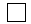 Cost estimate is from a vendor quoteCost estimate is from a vendor quoteCost estimate is from a vendor quote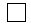 Other (explain below)Other (explain below)PROGRESS REPORT #PERIOD COVEREDDUE DATE